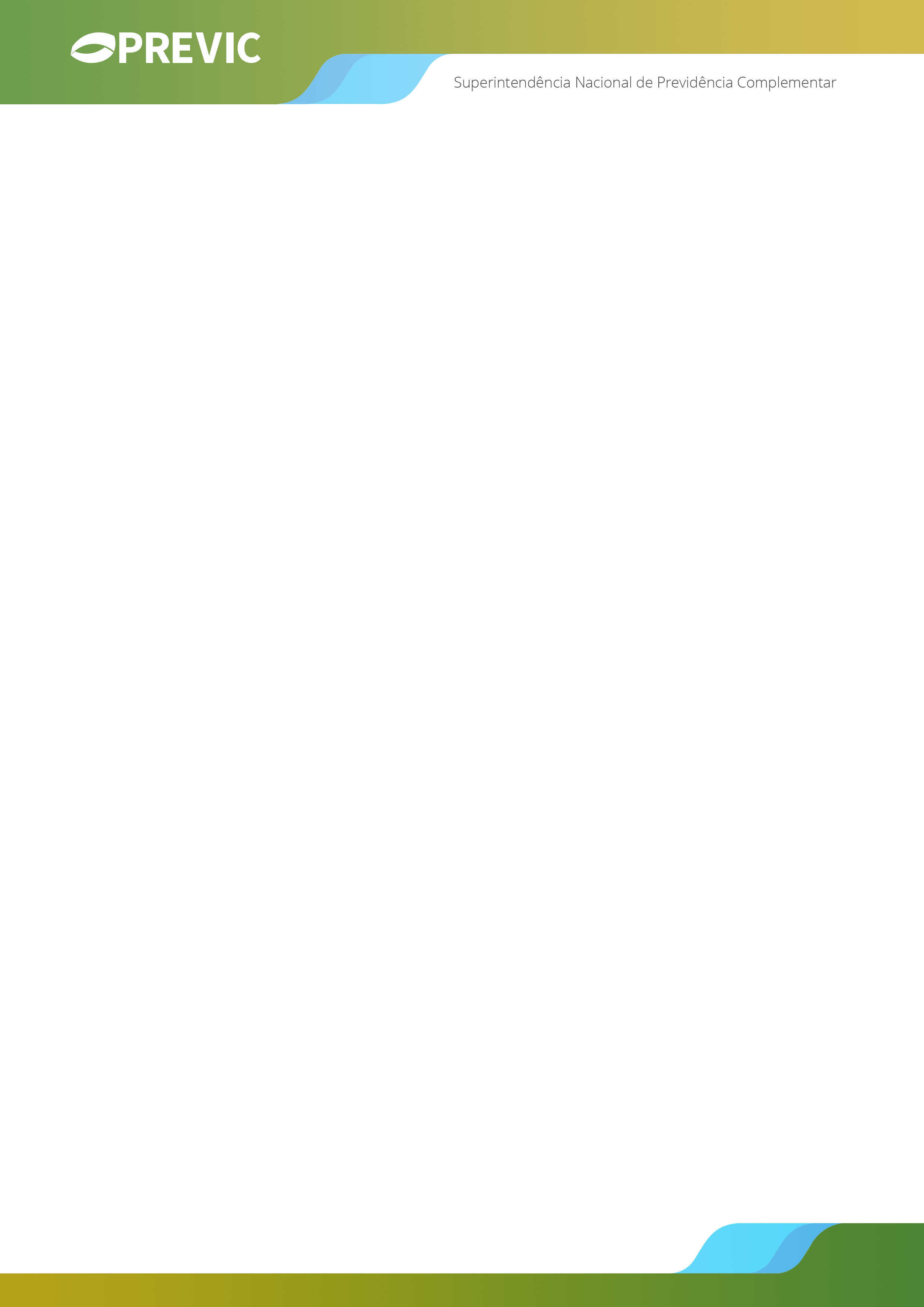 TERMO DE RESPONSABILIDADE APROVAÇÃO DE REGULAMENTO COM BASE EM MODELO CERTIFICADOEu, _________________________________________________, CPF nº ________________________, RG nº _____________________, órgão emissor ___________________________, diretor-executivo da ______________________________________________________ (Entidade), Atestado de Habilitação nº _______________________, para fins de instrução do presente requerimento de aprovação de regulamento de plano de benefícios com base em modelo certificado,DECLAROque toda e qualquer documentação digitalizada e enviada para compor o presente processo administrativo é idêntica à documentação original mantida sob guarda desta Entidade;que a documentação original ficará sob a guarda desta Entidade, estando sujeitos os seus dirigentes e demais responsáveis às penas da lei em caso de extravio ou quaisquer danos aos documentos sob nossa custódia;que a proposta de regulamento com base em modelo certificado e toda a documentação pertinente foi aprovada pelo órgão estatutário competente da Entidade, observadas as disposições estatutárias e regimentais;a legitimidade de todos os signatários dos documentos que embasaram e que compõem o processo;que a proposta de regulamento do plano de benefícios foi elaborada com base no modelo certificado nº___________________, aprovado pela Portaria Previc nº ______ , de ___/___/___, publicada no DOU, nº _________Seção I, página _____, de ___/___/___ .a adequação das informações contidas no regulamento em relação ao conteúdo do modelo certificado utilizado, estando ciente de que qualquer discordância, inclusão ou exclusão de dispositivos não previstos no modelo certificado sujeitar-me-á às penalidades previstas em lei.A inexatidão das declarações desta comunicação ou a divergência entre a documentação digitalizada enviada em relação à documentação original, bem como a violação ao dever de guarda, poderá implicar as sanções previstas na legislação pertinente. ________________________, ____ de _______________ de _____________________________________________________(assinatura)